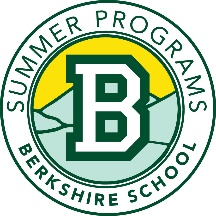 Job Title: Camp Counselor  Reporting Relationship(s): Reports directly to and takes direction from Camp Director. May also take direction from and is overall accountable to the Director of Summer ProgramsDate:June 25 – August 17, 2018Position Summary: A Counselor is responsible for the supervision of campers, promoting and actively participating in all camp activities, providing a safe and fun learning environment, and serving as a positive role model for campers.Position Objective/Purpose: We are seeking motivated team members who believe deeply in the organization’s mission and who display a record of achievement in effective supervision and management of youth as it pertains to this position, building positive relationships and ensuring the safety and well-being of people of all ages.Position Scope Factors:Counselors are employed at the following camps:Day Camp: 3 – 9 year oldsBaseball Residential Camp: 9 – 16 year oldsSoccer Day and Residential Camp: 10 – 16 year oldsRunning Residential Camp: 9 – 18 year oldsEssential Job Responsibilities/Activities:						Group supervision of campers with attention to: behavior and group management, health, safety, security, and personal and skill developmentPromote and actively participate in all camper activities and projectsWork effectively with co-counselors and collaborate on daily responsibilitiesTeach or assist with camp programsComplete assigned paperworkServe as a positive role model to campersFollow the camp guidelines at all times Exhibit Berkshire School Core Values at all times and to adhere to all school policiesHave funOther responsibilities as assigned Experience Requirements:Previous experience working with children, examples include but are not limited to; babysitting, academic/athletic tutoring, camp counselor, youth volunteer, classroom assistant, religious education teacherPrevious camp counselor experience (preferred)Education Requirements:Minimum of 18 years of ageHigh School Graduate pursuing college degree Job Knowledge, Skills, and Abilities:Understand and support the mission of the school Commitment to the growth and development of youth The ability to work effectively with others in all levels of the organization in a professional mannerPositive attitudePatient, caring and creativeCommitment to producing consistent, high-quality work Excellent judgment, ability to identify problems and works quickly to find solutionsFlexible, adaptive and a team playerDesire to make a difference in the life of a childOther Skill Requirements:Outstanding communication skills which include the ability to use clear, concise and grammatically correct written and oral language in all aspects of professional interaction with campers, their families, peers, leadership team and the larger communityWorking Conditions and Physical Requirements:Ability to push/pull, lift and carry a minimum of 35IbsEndurance to work outside and on your feet for 6-8 hours per day Ability to respond to emergency situations which may require running (up to 1 mile in some cases) and climbing stairsGood physical condition which enables candidate to execute all responsibilities associated with this positionBerkshire School is an Equal Opportunity/Affirmative Action Employer. All candidates who meet the qualifications are encouraged to apply!